Уважаемый Антон Олегович!Правительство Кабардино-Балкарской Республики направляет проект подпрограммы 2 «Совершенствование системы 
комплексной реабилитации и абилитации инвалидов, в том числе
детей-инвалидов» на 2021-2023 годы государственной 
программы Кабардино-Балкарской Республики «Доступная среда 
в Кабардино-Балкарской Республике», разработанный на основании приказа Министерства труда и социальной защиты Российской Федерации от 26 декабря 2017 г. № 875 «Об утверждении 
методики разработки и реализации региональной программы 
по формированию системы комплексной реабилитации 
и абилитации инвалидов, в том числе детей-инвалидов (типовая программа субъекта)».Перечень документов, представляемых одновременно с проектом подпрограммы, прилагается.Приложение: на 67 л. в 1 экз.Асанов Алим Орусбиевич(8662) 42-39-87аа        На №Дом Правительства, пр. Ленина, 27, г. Нальчик, 360028                 тел. (8662) 40-29-70, факс 47-61-83                               e-mail: gov @kbr.ruПредседатель Правительства Кабардино-Балкарской Республики А.Мусуков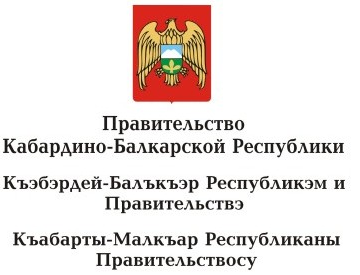 